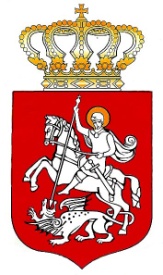 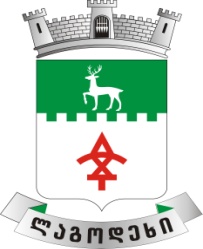                                               ლაგოდეხის მუნიციპალიტეტის საკრებულოს განკარგულება №---2022 წლის   ---------ქ. ლაგოდეხილაგოდეხის მუნიციპალიტეტის მერისთვის თანხმობის მიცემის შესახებ     საქართველოს ორგანული კანონის ,,ადგილობრივი თვითმმართველობის კოდექსის“  61-ე მუხლის მე-2 პუნქტის, 122-ე მუხლის პირველი პუნქტის „ბ“ ქვეპუნქტის, მე-5 პუნქტის და  საქართველოს მთავრობის 2014 წლის 8 დეკემბრის №669 დადგენილების  „მუნიციპალიტეტის ქონების პრივატიზების, სარგებლობისა და მართვის უფლებებით გადაცემის, საპრივატიზებო საფასურის, საწყისი საპრივატიზებო საფასურის, ქირის საფასურის, ქირის საწყისი საფასურის განსაზღვრის და ანგარიშსწორების  წესის“ 22-ე მუხლის პირველი პუნქტის „ბ“ ქვეპუნქტისა და მე-4 პუნქტის შესაბამისად, ლაგოდეხის მუნიციპალიტეტის საკრებულოს განკარგულებით: მუხლი 1მიეცეს თანხმობა ლაგოდეხის მუნიციპალიტეტის მერს, მუნიციპალიტეტის საკუთრებაში არსებული, ქ. ლაგოდეხში, ქიზიყის ქუჩა ქ. #25-ში მდებარე შენობის პირველ  სართულზე არსებული 47,68 კვ.მ ფართი/ს.კ.54.01.54.032.01.505/ სარგებლობის უფლებით, უსასყიდლო უზუფრუქტის ფორმით, 2 წლის ვადით, გადასცეს ა(ა)იპ „ლაგოდეხის დამოუკიდებელი ცხოვრების ცენტრს“ /ს.ნ. 433109192/.მუხლი 2ეს განკარგულება ძალაშია ხელმოწერისთანავე.მუხლი 3განკარგულების გასაჩივრება შესაძლებელია ძალაში შესვლიდან  ერთი თვის ვადაში, კანონმდებლობით დადგენილი წესით, გურჯაანის რაიონულ სასამართლოში, მისამართი: ქ. გურჯაანი, სანაპიროს ქ. №24.საკრებულოს თავმჯდომარე                                             კარლო ჯამბურია